Кандидат в депутаты Кореличского районногоСовета депутатов 29-го созывапо Райцевскому 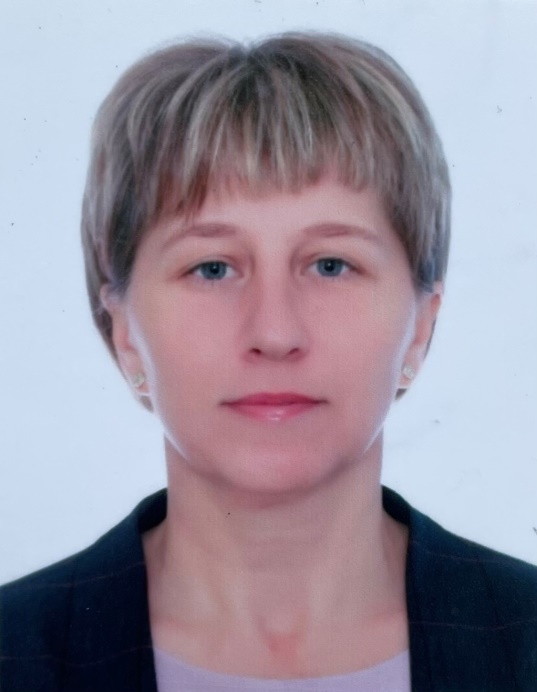 избирательному округу № 21МелешкоНаталья АлександровнаРодилась 25 апреля 1975 года в п. Вертилишки Гродненского района Гродненской области. Образование высшее. В 2009 году окончила Гродненский государственный аграрный университет по специальности экономика и управление на предприятии.	Н.А.Мелешко трудовую деятельность начала в 1995 году рабочей республиканского унитарного предприятия «Ворончанский спиртзавод», позже работала лаборантом республиканского унитарного предприятия «Ворончанский спиртзавод». В 2002 - 2005 годах – бухгалтером, главным экономистом  колхоза «Воронча». С 2005года по 2013 год – экономист сельскохозяйственного производственного кооператива «Свитязянка-2003».
В мае 2013 года назначена на должность главного экономиста сельскохозяйственного производственного кооператива «Свитязянка-2003». Проживает в аг. Воронча Кореличского района,  замужем, имеет  двоих детей, беспартийная. Убеждена, что при принятии решений на любом уровне в центре внимания должен быть человек! Белорусские семьи должны чувствовать позитивные перемены в своей жизни — в этом вижу главную цель своей работы! Крепкая семья — сильное государство! Отстаивая интересы граждан на разных уровнях, руководствуюсь принципом: помощь должна быть конкретной и результативной! Эта позиция позволит нам вместе решить ряд важных вопросов для жителей района. Понимаю, что интересы избирателей могут быть различны. Но забота о детях и семье, развитие образования, охрана здоровья, социальная защита, повышение благосостояния и качества жизни — вопросы и проблемы, которые волнуют каждого. Решая проблемы семей, решаем проблемы всех жителей округа. В случае избрания меня депутатом, используя все законные методы и формы деятельности, я буду стремиться через активную законодательную деятельность реализовывать следующие положения моей предвыборной программы: — развитие сети учреждений образования и здравоохранения; — строительство дошкольного учреждения; — развитие образования с учетом задач социально-экономического развития государства; — создание необходимых условий для удовлетворения запросов личности в образовании, потребностей общества и государства в формировании личности; — подготовка и поддержка квалифицированных кадров; — создание безопасных и приемлемых условий труда; — государственная поддержка молодых семей; — создание условий для развития малого и среднего бизнеса;— повышение заработной платы квалифицированным специалистам, занятым в бюджетных отраслях экономики; — усиление контроля за ценами на товары и услуги. Уважаемые избиратели, пусть я не дойду до каждого из вас, но будьте твердо уверены в том, что вы всегда найдете поддержку и понимание с моей стороны.